Протокол № 10заседания членов Совета саморегулируемой организации  «Союз дорожно- транспортных строителей «СОЮЗДОРСТРОЙ»г. Москва                                                                                17 мая   2021 годаФорма проведения: очнаяПрисутствовали члены Совета:Андреев Алексей Владимирович – Генеральный директор АО «ДСК «АВТОБАН», Вагнер Яков Александрович – Генеральный директор ООО «Стройсервис», Васильев Юрий Эммануилович – Генеральный директор ООО «МИП «МАДИ-ДТ», Власов Владимир Николаевич – Генеральный директор АО «Дороги и Мосты», Гордон Семен Лазаревич – Генеральный директор ООО «Лагос», Данилин Алексей Валерьевич – Исполнительный директор АО «Сефко», Кошкин Альберт Александрович – президент «СОЮЗДОРСТРОЙ», Любимов Игорь Юрьевич – Генеральный директор ООО «СК «Самори», Хвоинский Леонид Адамович – Генеральный директор «СОЮЗДОРСТРОЙ».Повестка дня: О награждении  Нагрудным знаком «За вклад в транспортное строительство»   III степеней  СРО «СОЮЗДОРСТРОЙ».По первому вопросу: Выступил генеральный директор СРО «СОЮЗДОРСТРОЙ»  Хвоинский Леонид Адамович.- В связи с поступившим в адрес Союза представлением, предлагаю рассмотреть возможность награждения Нагрудным знаком «За вклад в транспортное строительство»   III степеней, Заместителя Председателя Исполкома КТС СНГ Шебаршину Наталью Георгиевну, Руководителя Betamont s.r.o академика МАкТ Мациаку Ондрею, Председателю РК профсоюзов работников транспорта и дорожного хозяйства Республики Таджикистан Бобоеву Нуринису Темуровну, Начальника Агенства «Туркменавтоёллары» (Автодороги Туркменистана) Министерства строительства и архитектуры Туркменистана Нурмухаммета Тагангылыджова.Решили: В соответствии с   Положения о Нагрудном знаке «За вклад в транспортное строительство» СРО «СОЮЗДОРСТРОЙ», наградить Нагрудным знаком «За вклад в транспортное строительство»   III степеней  СРО «СОЮЗДОРСТРОЙ»:- Заместителя Председателя Исполкома КТС СНГ Шебаршину Наталью Георгиевну;- Руководителя Betamont s.r.o академика МАкТ Мациак Ондрей;-  Председателя РК профсоюзов работников транспорта и дорожного хозяйства Республики Таджикистан Бобоеву Нуринису Темуровну, - Начальника Агентства «Туркменавтоёллары» (Автодороги Туркменистана) Министерства строительства и архитектуры Туркменистана Нурмухаммета Тагангылыджова.Голосовали:За – 9 голосов, против – нет, воздержался – нет.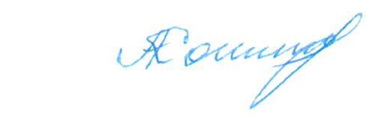 Председатель Совета                                                                   Кошкин А.А.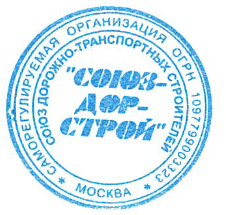 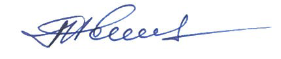 Секретарь Совета                                                                        Попов Я.В.